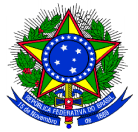 MINISTÉRIO DA EDUCAÇÃOSECRETARIA DE EDUCAÇÃO PROFISSIONAL E TECNOLÓGICAINSTITUTO FEDERAL DE EDUCAÇÃO, CIÊNCIA E TECNOLOGIA DE MINAS GERAISGABINETE DA DIREÇÃO - CAMPUS OURO PRETORua Pandiá Calógeras, 898 – Bairro Bauxita- Ouro Preto – Minas Gerais- CEP: 35.400-000(31)3559-2112- gabinete.ouropreto@ifmg.edu.brANEXO IVPLANO DE TRABALHO (NÚMERO DO PLANO)*PROJETO DE EXTENSÃO NA LINHA DE ESPORTE E LAZER DO IFMG - CAMPUS OURO PRETO* Um plano de trabalho por bolsista. TÍTULO DO PROJETO: MODALIDADE DE BOLSA: (    ) PIBEX(   ) PIBEX JR.(    ) VOLUNTÁRIOAções/AtividadesMESESMESESMESESMESESMESESMESESMESESMESESMESESMESES